Publicado en España y Latinoamérica el 22/03/2021 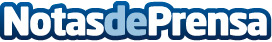 Cómo encontrar la fuerza interior para superar limitaciones y llegar al éxito de la mano de Lupe HurtadoEl evento Líder Inspiracional -creado por el experto en crecimiento personal Javier Valera- cuenta con la colaboración de la coach, formadora y conferenciante Lupe Hurtado, especializada en Inteligencia EmocionalDatos de contacto:Alex MedianoLioc Editorial673034885Nota de prensa publicada en: https://www.notasdeprensa.es/como-encontrar-la-fuerza-interior-para-superar Categorias: Internacional Sociedad Emprendedores Eventos Ocio para niños http://www.notasdeprensa.es